Clef and Pitch AwarenessWrite the given note onto the other staves AT THE SAME PITCH.i.e.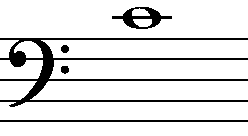 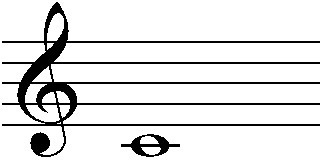 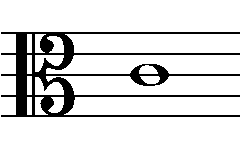 See blank template on page 2 for reproducing this question.Other uses for this template;The same blank template could also be used to ask INTERVAL questions. i.e. Write a Major 3rd above/below the “given note.”    Write your answer on both remaining blank staves ensuring that you are aware each clef.Clef and Pitch Awareness				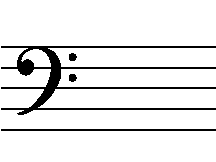 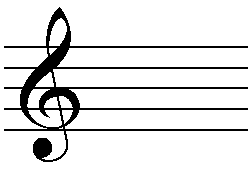 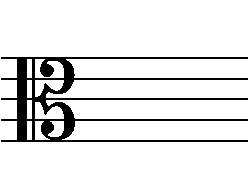 ________________________________________________________________________________________________________________________________________________________________